Milk Bag/Barrel Temperature LogBag/Barrel Name or Number (e.g. Milk Bag 1):Instructions: One temperature log per milk bag/barrel must be used. Label each milk bag/barrel and temperature log accordingly. Record times and temperatures as indicated below when using insulated milk bags/barrels with frozen inserts for temperature control. It is permissible to insert thermometer between unopened milk cartons. Open milk carton to obtain product temperature if the first reading is above 41F.  Any milk returned that is not at or below 41F must be discarded. Record any corrective action taken. 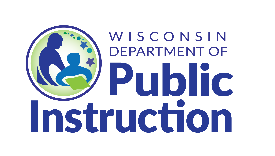 DateBag/Barrel Temp when Milk InsertedTime Milk InsertedInitialsBag/Barrel Return TimeMilk Return Temp# of Milk Cartons Leftover# of Milk Cartons DiscardedInitialsCorrective Action Taken